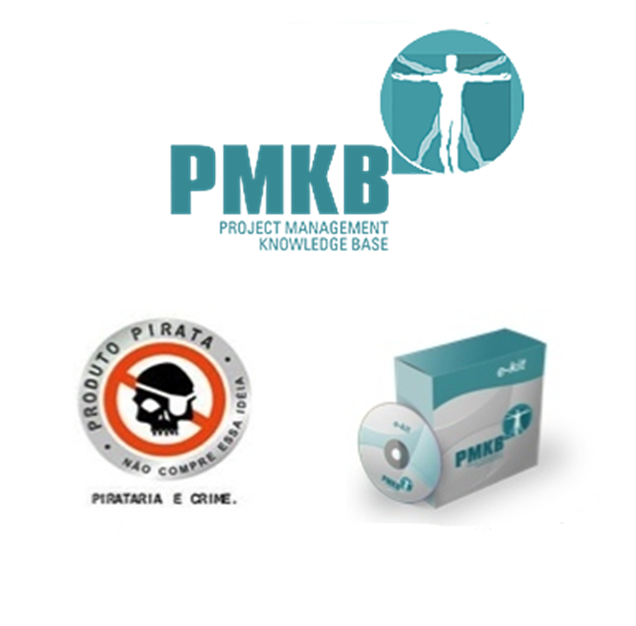 Você está tendo acesso a um material desenvolvido para Portal PMKB.Este material é parte integrante dos e-Kits PMKB.Caso tenha algo a comunicar, envie e-mail para: contato@pmkb.com.br[ATENÇÃO: Os textos em cinza têm o objetivo de auxiliar o preenchimento do formulário, devendo ser excluídos ao final da elaboração do documento, inclusive este parágrafo]1 – Nome do Projeto 2 – Código[Especifique o nome do projeto] [Especifique o código do projeto]3 – Chefe do Projeto3.1 - Área de lotação[Especifique o nome do gerente do projeto][Especifique em qual área o Chefe do Projeto é lotado]3.2 – E-mail 3.3 – Telefone[Especifique o e-mail de contato do gerente do projeto][Especifique o telefone de contato do Chefe do Projeto]4 – Gestor do Projeto4.1 – Área de lotação[Especifique o nome do gestor do projeto][Especifique em qual área o gestor do projeto é lotado]4.2 – E-mail 4.3 – Telefone[Especifique o e-mail de contato do gestor do projeto][Especifique o telefone do gestor do projeto]5. Objetivo do Documento5. Objetivo do DocumentoEste documento tem como objetivo autorizar formalmente o início de um projeto e contém informações necessárias para o entendimento do projeto, fornecendo uma visão macro do produto a ser desenvolvido. Designa o Chefe do Projeto.Este documento tem como objetivo autorizar formalmente o início de um projeto e contém informações necessárias para o entendimento do projeto, fornecendo uma visão macro do produto a ser desenvolvido. Designa o Chefe do Projeto.6 – Histórico de Mudança6 – Histórico de Mudança6 – Histórico de Mudança6 – Histórico de MudançaVersãoDataDescriçãoAutor[Especifique a versão do documento][Especifique a data de realização da mudança][Especifique as atualizações realizadas no documento][Especifique a pessoa responsável pela versão do documento]7 – Objetivo do Projeto 7 – Objetivo do Projeto 7 – Objetivo do Projeto 7 – Objetivo do Projeto  [Descrever o que se pretende realizar para resolver o problema central ou explorar a oportunidade identificada.Para a correta definição do objetivo siga a regra “SMART”:Specífic (específico): Deve ser redigido de forma clara, concisa e compreensiva;Measurable (mensurável): O objetivo específico deve ser mensurável, ou seja, possível de ser medido por meio de um ou mais indicadores;Agreed (acordado): Deve ser acordado com as partes interessadas;Realistic (realista): Deve estar centrado na realidade, no que é possível de ser feito considerando as premissas e restrições existentes;Time Bound (Limitado no tempo): Deve ter um prazo determinado para sua finalização] [Descrever o que se pretende realizar para resolver o problema central ou explorar a oportunidade identificada.Para a correta definição do objetivo siga a regra “SMART”:Specífic (específico): Deve ser redigido de forma clara, concisa e compreensiva;Measurable (mensurável): O objetivo específico deve ser mensurável, ou seja, possível de ser medido por meio de um ou mais indicadores;Agreed (acordado): Deve ser acordado com as partes interessadas;Realistic (realista): Deve estar centrado na realidade, no que é possível de ser feito considerando as premissas e restrições existentes;Time Bound (Limitado no tempo): Deve ter um prazo determinado para sua finalização] [Descrever o que se pretende realizar para resolver o problema central ou explorar a oportunidade identificada.Para a correta definição do objetivo siga a regra “SMART”:Specífic (específico): Deve ser redigido de forma clara, concisa e compreensiva;Measurable (mensurável): O objetivo específico deve ser mensurável, ou seja, possível de ser medido por meio de um ou mais indicadores;Agreed (acordado): Deve ser acordado com as partes interessadas;Realistic (realista): Deve estar centrado na realidade, no que é possível de ser feito considerando as premissas e restrições existentes;Time Bound (Limitado no tempo): Deve ter um prazo determinado para sua finalização] [Descrever o que se pretende realizar para resolver o problema central ou explorar a oportunidade identificada.Para a correta definição do objetivo siga a regra “SMART”:Specífic (específico): Deve ser redigido de forma clara, concisa e compreensiva;Measurable (mensurável): O objetivo específico deve ser mensurável, ou seja, possível de ser medido por meio de um ou mais indicadores;Agreed (acordado): Deve ser acordado com as partes interessadas;Realistic (realista): Deve estar centrado na realidade, no que é possível de ser feito considerando as premissas e restrições existentes;Time Bound (Limitado no tempo): Deve ter um prazo determinado para sua finalização]8 – Justificativa[Informar o problema ou a oportunidade (necessidade) que justifica o porquê de o projeto ser realizado.]9 – Escopo [Descrever com mais detalhes, relacionando o que deve ser desenvolvido pelo projeto para o alcance de seus objetivos.]10 – Não-Escopo [Listar pontos que podem ser relacionado com o objetivo do projeto, mas que não serão tratados neste escopo.]11 – Parte InteressadaRepresentanteRepresentanteRelacionamento com o projeto[Listar as pessoas, organizações ou setores que podem impactar ou ser impactadas positiva ou negativamente pelo projeto.][No caso de organizações ou setores, relacionar seu representante junto ao projeto.][No caso de organizações ou setores, relacionar seu representante junto ao projeto.][Informar o relacionamento da parte interessada com o projeto.]Ex.: JurídicoAdvogadoAdvogadoVerificar se não há infração de nenhuma lei12 – Equipe Básica12 – Equipe BásicaPapel desempenhadoPapel desempenhado[Relacionar as pessoas envolvidas na concepção e no planejamento do projeto.][Relacionar as pessoas envolvidas na concepção e no planejamento do projeto.][Relacionar o papel desempenhado pelas pessoas no projeto.][Relacionar o papel desempenhado pelas pessoas no projeto.]13 – Orçamento Previsto14 – Prazo Previsto[Informar o custo ou valor estimado necessário para o alcance do objetivo do projeto.]15 – Restrições15 – Restrições1.[Listar os fatos que não podem ser alterados e que limitam as opções da equipe do projeto.][Registrar tudo o que limita as ações/atividades a serem empreendidas/desenvolvidas no projeto, ou seja, tudo o que delimita o universo quanto a: recursos, prazos de execução, políticas, diretrizes, etc. As restrições podem determinar, por exemplo, as ferramentas e formas de se executar uma tarefa. Restrição é tudo aquilo que delimita diretamente o desenvolvimento do projeto, devendo ser considerado na sua execução.]EX.: garantia que esse processo de venda não fere as normas de compras públicas.2.3.4.5.6.16 – Premissas (Suposições dadas como certas para o projeto) 16 – Premissas (Suposições dadas como certas para o projeto) 1.[Listar os aspectos incertos assumidos como verdadeiros para o planejamento do projeto.]2.3.Considerações[Listar quaisquer considerações que não tenham sido contempladas nos itens anteriores.]AprovaçãoAprovaçãoAprovaçãoResponsávelDataAssinatura[Nome do gestor do projeto][dd/mm/aaaa]Observações: [Fornecer observações importantes]Observações: [Fornecer observações importantes]Observações: [Fornecer observações importantes]